Appointment to CRIR's administrative headquarters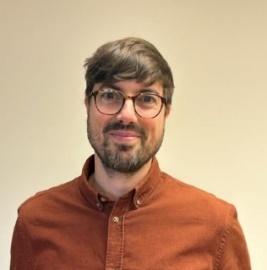 Julien Quesne
Research axes coordinatorMontreal, November 13, 2023The CRIR's scientific direction and the team of axes and thematic units are pleased to announce the appointment of Julien Quesne to the position of Research axes coordinator.Julien's role will be to assist the axis and thematic unit managers in developing and implementing the programming of scientific activities for the axes. He will plan and organize events (roundtables, training sessions, thematic workshops and brainstorming sessions for research and clinical members), collect and analyze data according to CRIR's performance indicators.Julien will act as a resource person for all strategic questions related to research-related issues (open access policy, research data management and sharing, special projects). Finally, he or she will contribute to the elaboration and coordination of CRIR's development plan by supporting the inherent work.Julien QUESNE
Julien is a sociologist with a Ph.D in Sociology from the Université du Québec à Montréal and a master's degree in Business and Communications. For several years, he has been involved in social science research on race and racism, and more broadly on issues relating to the emotional dimension of social inequalities. He is also recognized for his organizational, project management and coordination skills, having held positions in both France and Quebec, in both the public and private sectorsJulien has been on board since November 6, 2023 and can be reached via email at jquesne.crir@ssss.gouv.qc.ca The CRIR family welcomes him!